    ANEXA 5.E    la procedurăMemoriu de prezentare    I. Denumirea proiectului: „CONSTRUIRE SPATIU COMERCIAL-CORP C1 SI SPALATORIE AUTO C2” II. Titular:    - numele: POLIAC PETRICA;    - adresa poştală: Str. Tudor Vladimirescu, bl.G10, sc.B, ap.18, comuna Mihail Kogalniceanu, judetul Constanta.    - numărul de telefon, de fax şi adresa de e-mail, adresa paginii de internet: 0722652459;       - numele persoanelor de contact:    • director/manager/administrator: POLIAC PETRICA;    • responsabil pentru protecţia mediului: POLIAC PETRICA.   III. Descrierea caracteristicilor fizice ale întregului proiect:a) un rezumat al proiectului:      		Pe amplasament se propune realizarea a unui imobil compus din: un spatiu comercial si o spalatorie auto cu regim de înălţime parter. 											Corpul C1 spatiu comercial  va fi compus functional in felul urmator: spatiu vanzare produse alimentare si nealimentare, bar-cafe,spatiu depozitare, grup sanitar, vestiar.					Corpul C2 spalatorie auto va fi compus functional in felul urmator: : boxa 1, boxa 2, vestiar, grup sanitar. Numarul maxim de autoturisme care pot fi spalate in acelasi timp este de doua autoturisme.	Terenul studiat este împrejmuit şi amenajat. 									Se vor realiza  structuri mixte alcatuite din zidarie portanta intarita cu samburi si centuri din beton armat si  cadre din beton armat. Fundaţiile va fi tip talpi continue din beton armat.				Închiderile exterioare vor fi de 25 cm grosime şi se vor executa din zidărie de BCA placata la exterior cu polistiren de 5 cm grosime. Pereţii interiori se vor realiza din BCA de 25 cm, respectiv de 10 cm grosime.	Planseul peste parter va fi realizat din lemn la ambele cladiri.					Acoperişul va fi de tip sarpanta.	 									Se vor asigura 8 locuri de parcare auto în  incinta proprietatii .						Terenul va fi amenajat cu spatii verzi-gazon extins, pavaj, pomi si flori.				Proiectul a fost întocmit conform temei date de către Beneficiarul investiţiei şi în conformitate cu legislaţia şi normele tehnice în vigoare la data întocmirii prezentei documentaţii.				Terenul este amplasat in Mihail Kogalniceanu si este proprietatea titularului conform contractului de vanzare-cumparare anexat.											Obiectivul se incadreaza in indicatorii urbanistici emisi si in baza certificatului de urbanism emis nr. 17/31.01.2019.- SPALATORIA SE VA ECHIPA CU O POMPA DE SPALAT CU PRESIUNE CU UN DEBIT DE 15 L / MIN LA O PRESIUNE DE 200 BARISISTEMUL DE PREEPURARE ESTE DIMENSIONAT ASTFEL: CATE O RIGOLA IN FIECARE BOXA SI O RIGOLA DE RECUPERARE APA UTILIZATA LA SPALARE, CARE SE DEVERSEAZA ASTFEL: -  PRAGUL I DECANTOR GROSIER L = 3 m ; l = 3 m ; h = 2 m => 18 mc CAPACITATE PANA LA PRAG- PRAGUL II DECANTARE L = 2 m ; l = 2 m ; h = 1 m => 4 mc PANA LA SCURGEREA IN RETEAUA DE CANALIZARE.b) justificarea necesităţii proiectului: 	 								Construirea acestor imobile este justificata avand in vedere ca amplasamentul se afla intr-o zona destinata constructiilor de locuinte, conform PUG  comuna Mihail Kogalniceanu, care necesita servicii precum spalatorii si spatii comerciale.Amplasarea constructiei se face in conformitate cu respectarea reglementarilor de urbanism.c) valoarea investiţiei: Costul total de investitie este de 308037.50 lei. d) perioada de implementare propusă: durata de executie este de 24 luni;  e) planşe reprezentând limitele amplasamentului proiectului, inclusiv orice suprafaţă de teren solicitată pentru a fi folosită temporar (planuri de situaţie şi amplasamente): Planul de situatie si planul de incadrare in zona au fost depuse odata cu documentatia initiala de solicitare a acordului de mediu.f) o descriere a caracteristicilor fizice ale întregului proiect, formele fizice ale proiectului (planuri, clădiri, alte structuri, materiale de construcţie şi altele).Terenul se afla in Judetul Constanta, Comuna Mihail Kogalniceanu, Str.Tudor Vladimirescu nr.75. 	Vecinătățile terenului sunt următoarele:La NORD – IE 105552 si IE 105551;La SUD – CAPUSAN IRINA si CARAMAN I. La VEST –   STR. GRIVITEI;La EST – STR. TUDOR VLADIMIRESCU.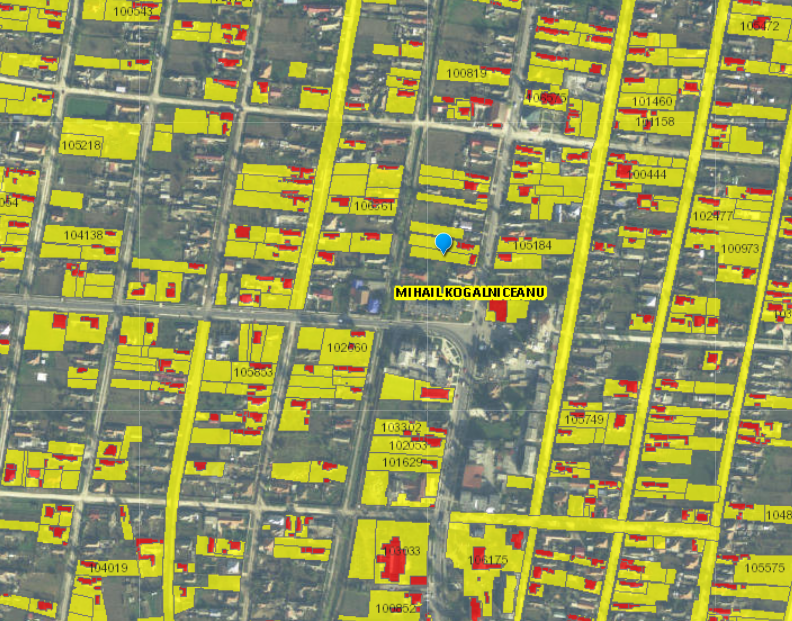 Functiunea propusa - Construire spatiu comercial si spalatorie auto. S teren (in acte) = 1062.00mpS teren (din masuratori) = 1062.00mpS construita existenta = 0.00mpS construita propusa ( spatiu comercial + spalatorie auto ) = 92.06mp+143.47mp= 235.53mpS construita desfasurata existenta = 0.00mpS construita desfasurata propusa ( spatiu comercial + spalatorie auto ) = 92.06mp+143.47mp= 235.53mpP.O.T. ex. = (Sc existenta / S teren) x 100 = (0.00mp / 1062.00mp) x 100 = 0.00%P.O.T. pr. = (Sc propusa / S teren) x 100 = (235.53mp / 1062.00mp) x 100 = 22.18%C.U.T. ex. = Scd existenta / S teren = 0.00mp / 1062.00mp = 0.00C.U.T. pr. = Scd propusa / S teren = 235.53mp / 1062.00mp = 0.222S trotuare, pavaje = 410.00mpS spatii verzi: 39.21% = 416.47mpSe vor asigura 8 locuri de parcare in limita proprietatii.Din punct de vedere funcțional, imobilul este organizat astfel:		Pe amplasament se propune realizarea a unui imobil alcatuit din: un spatiu comercial si o spalatorie auto cu regim de înălţime parter. 											Corpul C1 spatiu comercial  va fi compus functional in felul urmator: spatiu vanzare produse alimentare si nealimentare, cafe-bar,spatiu depozitare,grup sanitar, vestiar.							Corpul C2 spalatorie auto va fi compus functional in felul urmator: : boxa 1, boxa 2, vestiar, grup sanitar. Numarul maxim de autoturisme care pot fi spalate in acelasi timp este de doua autoturisme.- SPALATORIA SE VA ECHIPA CU O POMPA DE SPALAT CU PRESIUNE CU UN DEBIT DE 15 L / MIN LA O PRESIUNE DE 200 BARISISTEMUL DE PREEPURARE ESTE DIMENSIONAT ASTFEL: CATE O RIGOLA IN FIECARE BOXA SI O RIGOLA DE RECUPERARE APA UTILIZATA LA SPALARE, CARE SE DEVERSEAZA ASTFEL: -  PRAGUL I DECANTOR GROSIER L = 3 m ; l = 3 m ; h = 2 m => 18 mc CAPACITATE PANA LA PRAG- PRAGUL II DECANTARE L = 2 m ; l = 2 m ; h = 1 m => 4 mc PANA LA SCURGEREA IN RETEAUA DE CANALIZARE.	Distanţele minime faţă de construcţiile învecinate; Distantele Corpului C1 SPATIU COMERCIAL fata de obiectivele cele mai apropiate sunt: Nord: 8.16 m fata de imobil C3 IE 105551; Sud: 4.36 m fata de imobil CARAMAN I. La VEST –   STR. GRIVITEI; La EST – STR. TUDOR VLADIMIRESCU.Distantele Corpului C2 spalatorie auto fata de obiectivele cele mai apropiate sunt: Nord: 9.47 m fata de imobil C3 IE 105551; Sud: 11.63 m fata de imobil CARAMAN I. La VEST –   STR. GRIVITEI; La EST – STR. TUDOR VLADIMIRESCU.Se prezintă elementele specifice caracteristice proiectului propus:- profilul şi capacităţile de producţie: Investitia are ca obiectiv construirea  si  ulterior exploatarea cladirilor sub functiunea de spatiu comercial si spalatorie auto. - descrierea instalaţiei şi a fluxurilor tehnologice existente pe amplasament (după caz): nu este cazul. - descrierea proceselor de producţie ale proiectului propus, în funcţie de specificul investiţiei, produse şi subproduse obţinute, mărimea, capacitatea: nu se vor desfasura activitati de productie;- materiile prime, energia şi combustibilii utilizaţi, cu modul de asigurare a acestora: Materiile prime şi materialele vor fi procurate de la firme specializate şi vor fi aduse pe amplasament cu autovehicule corespunzătoare. Pentru autovehiculele şi utilajele specializate necesare desfăşurării lucrărilor de construcţie, alimentarea cu carburanţi se va face de la o staţie de distribuţie autorizată, din afara amplasamentului.- racordarea la reţelele utilitare existente în zonă: Modul de asigurare a utilităţilor:	Alimentarea cu apa se va face prin bransamentul existent. Evacuarea apelor uzate menajere se face in reteaua de canalizare, dupa preepurare prin intermediul unui separator de produse petroliere. 		Alimetarea cu energie electrica  se face de la reteaua existenta in zona.- descrierea lucrărilor de refacere a amplasamentului în zona afectată de execuţia investiţiei: Lucrarile necesare pentru realizarea investitiei vor afecta partial amplasamentul numai pe parcursul desfăşurării lucrărilor de construcţie, însă la un nivel foarte redus de impact. La terminarea lucrarilor, terenurile ocupate temporar vor fi aduse la starea lor initiala; - căi noi de acces sau schimbări ale celor existente : se vor folosi caile de acces existente;  accesul se face de pe strada Tudor Vladimirescu. - resursele naturale folosite în construcţie şi funcţionare : Nu se vor folosi alte resurse naturale decit cele folosite in mod obisnuit la realizarea unui astfel de proiect, respectiv nisipul şi pietrişul folosite pentru prepararea betonului, fier, lemn. metode folosite în construcţie/demolare : Tehnologia de realizare a imobilului rezidential va cuprinde:lucrari de excavare pentru realizarea infrastructurii;confectionarea armaturilor si turnarea betonului in fundatii;lucrari de cofrare si turnare a betonului pentru suprastructura;lucrari de zidarii, placari cu polistiren;lucrari de hidroizolatii si protectii pentru aceastea;montaje tamplarii exterioare si interioare;tencuieli.  - planul de execuţie, cuprinzând faza de construcţie, punerea în funcţiune, exploatare, refacere şi folosire ulterioară : Lucrarile de realizare a imobilului cuprind:Pregatirea organizarii de santier;Amenajarea acceselor in interiorul terenului necesar utilajelor; Pregatirea organizarii de santier;lucrari de excavare pentru realizarea infrastructurii;Realizarea infrastructurii;Ridicarea suprastructurii;Realizarea inchiderilor suprastructurii si a instalatiilor interioare;Refacerea zonelor din interiorul amplasamentului folosite temporar pentru constructie;Dezafectarea organizarii de santier si amenajare in vederea folosirii cladirii. Durata lucrarilor estimata este pana la 36 de luni;Lucrările de execuţie se vor desfăşura numai în limitele amplasamentului deţinut de beneficiar;Pe durata executării lucrărilor de construire se vor respecta actele normative privind protecţia muncii în construcţii.    - relaţia cu alte proiecte existente sau planificate : nu este cazul;    - detalii privind alternativele care au fost luate în considerare: nu este cazul;    - alte activităţi care pot apărea ca urmare a proiectului (de exemplu, extragerea de agregate, asigurarea unor noi surse de apă, surse sau linii de transport al energiei, creşterea numărului de locuinţe, eliminarea apelor uzate şi a deşeurilor) : nu este cazul;    - alte autorizaţii cerute pentru proiect: sunt mentionate in certificatul de urbanism nr. 17/31.01.2019.    IV. Descrierea lucrărilor de demolare necesare:    - planul de execuţie a lucrărilor de demolare, de refacere şi folosire ulterioară a terenului: nu este cazul;    - descrierea lucrărilor de refacere a amplasamentului: nu este cazul;    - căi noi de acces sau schimbări ale celor existente, după caz: nu este cazul;    - metode folosite în demolare: se va executa cu societati specializate;    - detalii privind alternativele care au fost luate în considerare: nu este cazul;    - alte activităţi care pot apărea ca urmare a demolării (de exemplu, eliminarea deşeurilor) : nu este cazul;    V. Descrierea amplasării proiectului:    - distanţa faţă de graniţe pentru proiectele care cad sub incidenţa Convenţiei privind evaluarea impactului asupra mediului în context transfrontieră, adoptată la Espoo la 25 februarie 1991, ratificată prin Legea nr. 22/2001, cu completările ulterioare: nu este cazul;    - localizarea amplasamentului în raport cu patrimoniul cultural potrivit Listei monumentelor istorice, actualizată, aprobată prin Ordinul ministrului culturii şi cultelor nr. 2.314/2004, cu modificările ulterioare, şi Repertoriului arheologic naţional prevăzut de Ordonanţa Guvernului nr. 43/2000 privind protecţia patrimoniului arheologic şi declararea unor situri arheologice ca zone de interes naţional, republicată, cu modificările şi completările ulterioare: nu este cazul, amplasamentul proiectului este situat in afara unor situri arheologice.    - hărţi, fotografii ale amplasamentului care pot oferi informaţii privind caracteristicile fizice ale mediului, atât naturale, cât şi artificiale, şi alte informaţii privind: • folosinţele actuale şi planificate ale terenului atât pe amplasament, cât şi pe zone adiacente acestuia: Folosința actuală a terenului este curti-constructii, conform Certificatului de Urbanism nr. 17/31.01.2019.Terenul se afla in Judetul Constanta, Comuna Mihail Kogalniceanu, Str.Tudor Vladimirescu nr.75.Suprafata terenului este de 1062.00 m². Vecinătățile terenului sunt următoarele:La NORD – IE 105552 si IE 105551;La SUD – CAPUSAN IRINA si CARAMAN I. La VEST –   STR. GRIVITEI;La EST – STR. TUDOR VLADIMIRESCU.Distanţele minime faţă de construcţiile învecinate; - Distantele Corpului C1 SPATIU COMERCIAL fata de obiectivele cele mai apropiate sunt: Nord: 8.16 m fata de imobil C3 IE 105551; Sud: 4.36 m fata de imobil CARAMAN I. La VEST –   STR. GRIVITEI; La EST – STR. TUDOR VLADIMIRESCU.- Distantele Corpului C2 spalatorie auto fata de obiectivele cele mai apropiate sunt: Nord: 9.47 m fata de imobil C3 IE 105551; Sud: 11.63 m fata de imobil CARAMAN I. La VEST –   STR. GRIVITEI; La EST – STR. TUDOR VLADIMIRESCU.• politici de zonare şi de folosire a terenului: Zonarea şi folosirea terenului sunt in conformitate cu destinaţia stabilita prin planurile de urbanism şi de amenajare a teritoriului aprobate. • arealele sensibile: amplasamentul este situat in afara ariilor naturale protejate, in vecinatate exista zone rezidentiale.coordonatele geografice ale amplasamentului proiectului, care vor fi prezentate sub formă de vector în forat digital cu referinţă geografică, în sistem de proiecţie naţională Stereo 1970: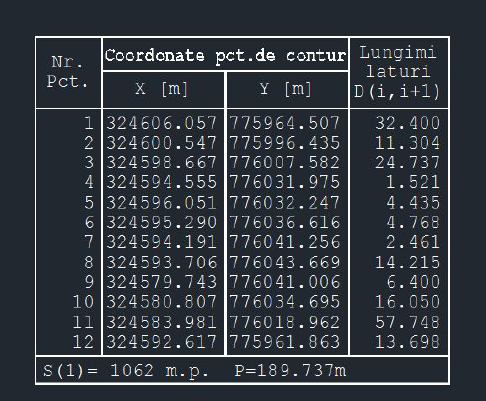 - detalii privind orice variantă de amplasament care a fost luată în considerare : Nu a fost luata in considerare nici o alta varianta de amplasament intrucat amplasamentul studiat pentru realizarea investitiei  este proprietatea beneficiarului,  fiind in conformitate cu destinaţia stabilita prin planurile de urbanism şi de amenajare a teritoriului aprobate.Prin urmare nu a fost necesara studierea altor alternative de amplasament.     VI. Descrierea tuturor efectelor semnificative posibile asupra mediului ale proiectului, în limita informaţiilor disponibile:    A. Surse de poluanţi şi instalaţii pentru reţinerea, evacuarea şi dispersia poluanţilor în mediu:    a) protecţia calităţii apelor:    - sursele de poluanţi pentru ape, locul de evacuare sau emisarul: nu este cazul;    - staţiile şi instalaţiile de epurare sau de preepurare a apelor uzate prevăzute: nu este cazul;    b) protecţia aerului: - sursele de poluanţi pentru aer, poluanţi, inclusiv surse de mirosuri: În perioada realizării obiectivului, sursele de poluanţi pentru aer sunt reprezentate de utilajele de lucru si mijloace de transport din functionarea carora vor rezulta emisii de gaze de ardere. Nivelul emisiilor utilajelor societatii se incadreaza in limitele normale, fiind folosite numai utilaje si mijloace de transport ce vor fi  in stare foarte buna de functionare, facandu-se verificarea zilnică a stării tehnice a utilajelor şi echipamentelor; - instalaţiile pentru reţinerea şi dispersia poluanţilor în atmosferă: stropirea agregatelor si a drumurilor tehnologice pentru a impiedica degajarea pulberilor.   c) protecţia împotriva zgomotului şi vibraţiilor:    - sursele de zgomot şi de vibraţii : În perioada realizării obiectivului, sursele de zgomot sunt reprezentate de utilajele de lucru si mijloace de transport;    - amenajările şi dotările pentru protecţia împotriva zgomotului şi vibraţiilor : Nivelul zgomotului utilajelor folosite se incadreaza in limitele normale, fiind folosite numai utilaje si mijloace de transport ce vor fi  in stare foarte buna de functionare, facandu-se verificarea zilnică a stării tehnice a utilajelor şi echipamentelor;    d) protecţia împotriva radiaţiilor:    - sursele de radiaţii: nu este cazul;    - amenajările şi dotările pentru protecţia împotriva radiaţiilor: nu este cazul;    e) protecţia solului şi a subsolului:    - sursele de poluanţi pentru sol, subsol, ape freatice şi de adâncime: Eventualele scurgeri accidentale de produs petrolier de la utilaje si mijloace de transport;					        - lucrările şi dotările pentru protecţia solului şi a subsolului: Eventualele scurgeri accidentale de produs petrolier de la utilaje si mijloace de transport, vor fi indepartate cu material absorbant din dotare;    f) protecţia ecosistemelor terestre şi acvatice:   - identificarea arealelor sensibile ce pot fi afectate de proiect: Lucrarile prevazute in proiect nu vor afecta ecosistemele terestre si acvatice, intrucat obiectivul nu va fi amplasat in interiorul ariilor naturale protejate.													        - lucrările, dotările şi măsurile pentru protecţia biodiversităţii, monumentelor naturii şi ariilor protejate: nu sunt necesare astfel de lucrari, dotari si masuri pentru protectia biodiversitatii;    g) protecţia aşezărilor umane şi a altor obiective de interes public:    - identificarea obiectivelor de interes public, distanţa faţă de aşezările umane, respectiv faţă de monumente istorice şi de arhitectură, alte zone asupra cărora există instituit un regim de restricţie, zone de interes tradiţional şi altele: proiectul va fi implementat in afara unor zone asupra cărora există instituit un regim de restricţie;    - lucrările, dotările şi măsurile pentru protecţia aşezărilor umane şi a obiectivelor protejate şi/sau de interes public: nu sunt necesare astfel de lucrari, dotari si masuri pentru protectia aşezărilor umane şi a obiectivelor protejate şi/sau de interes public;    h) prevenirea şi gestionarea deşeurilor generate pe amplasament în timpul realizării proiectului/în timpul exploatării, inclusiv eliminarea:    - lista deşeurilor (clasificate şi codificate în conformitate cu prevederile legislaţiei europene şi naţionale privind deşeurile), cantităţi de deşeuri generate:deseuri municipale amestecate (20 03 01), ce rezulta din activitatea personalului angajat; se vor depozita in container si si vor fi predate catre societatea de salubrizare al localitatii; cantitatile vor varia zilnic, functie de numarul echipelor de constructori, cca. 1-mc/luna de lucru; deseuri de hartie, carton (20 01 01);  deseuri reciclabile: deseuri de hartie si carton (15 01 01), deseuri de ambalaje de plastic (15 01 02), deseuri de lemn (20 01 38); se vor colecta si depozita separat, in recipienti adecvati; cantitatile vor varia zilnic, functie de numarul echipelor de constructori;deseuri de constructii: 17 01 01   beton; 17 01 07   amestecuri de beton, cărămizi, ţigle şi materiale ceramice, altele decât cele specificate la 17 01 06; 17 02 01   lemn; 17 04 07   amestecuri metalice;17 05 04   pământ şi pietre, altele decât cele specificate la 17 05 03;17 05 08   resturi de balast, altele decât cele specificate la 17 05 07; cantitatile vor varia zilnic, in functie de fazele de realizare ale proiectului.    - programul de prevenire şi reducere a cantităţilor de deşeuri generate:- colectarea selectiva;- utilizarea rationala a resurselor de igiena a spatiilor;- instruirea personalului in sensul protectiei mediului prin reducerea generarii de deseuri;- evacuarea deseurilor se va realiza astfel incat sa se evite formara de stocuri.    - planul de gestionare a deşeurilor:- depozitarea temporară a deşeurilor de construcţie pe platforme protejate, special amenajate; depozitarea deşeurilor de tip menajer în zonele special destinate, în europubele; preluarea deseurilor de catre societati autorizate.    i) gospodărirea substanţelor şi preparatelor chimice periculoase:    - substanţele şi preparatele chimice periculoase utilizate şi/sau produse: nu se vor utiliza substante periculoase;    - modul de gospodărire a substanţelor şi preparatelor chimice periculoase şi asigurarea condiţiilor de protecţie a factorilor de mediu şi a sănătăţii populaţiei: nu este cazul.    B. Utilizarea resurselor naturale, în special a solului, a terenurilor, a apei şi a biodiversităţii: Nu se vor folosi alte resurse naturale decit cele folosite in mod obisnuit la realizarea unui astfel de proiect, respectiv apa,  nisipul şi pietrişul folosite pentru prepararea betonului, fier, lemn.    VII. Descrierea aspectelor de mediu susceptibile a fi afectate în mod semnificativ de proiect:    - impactul asupra populaţiei, sănătăţii umane, biodiversităţii (acordând o atenţie specială speciilor şi habitatelor protejate), conservarea habitatelor naturale, a florei şi a faunei sălbatice, terenurilor, solului, folosinţelor, bunurilor materiale, calităţii şi regimului cantitativ al apei, calităţii aerului, climei (de exemplu, natura şi amploarea emisiilor de gaze cu efect de seră), zgomotelor şi vibraţiilor, peisajului şi mediului vizual, patrimoniului istoric şi cultural şi asupra interacţiunilor dintre aceste elemente. Natura impactului (adică impactul direct, indirect, secundar, cumulativ, pe termen scurt, mediu şi lung, permanent şi temporar, pozitiv şi negativ):In timpul lucrarilor efectuate pentru realizarea proiectului vor fi avute in vedere toate masurile necesare pentru a inlatura orice eventual impact asupra populatiei, sanatatii umane, faunei si florei, solului, folosintelor, bunurilor materiale, calitatii si regimului cantitativ al apei, calitatii aerului, climei, zgomotelor si vibratiilor, peisajului si mediului vizual, patrimoniului istoric si cultural si asupra interactiunilor dintre aceste elemente, respectiv . In acest sens se vor avea in vedere urmatoarele:- mijloacele de transport şi utilajele folosite vor fi  in stare foarte buna de functionare;- verificarea zilnică a stării tehnice a utilajelor şi echipamentelor; - asigurarea igienizării autovehiculelor şi a utilajelor la ieşirea din şantier pe drumurile publice;- eventualele scurgeri accidentale de produs petrolier de la utilajele de constructii, vor fi indepartate cu material absorbant din dotare;- depozitarea temporară a deşeurilor de construcţie pe platforme protejate, special amenajate; - depozitarea deşeurilor de tip menajer în zonele special destinate, în europubele; - in timpul lucrarilor de constructii se vor realiza stropiri periodice cu apa pentru a impiedica ridicarea prafului in atmosfera si depunerea acestuia pe drumuri si in zonele limitrofe;    - extinderea impactului (zona geografică, numărul populaţiei/habitatelor/speciilor afectate): Va exista impact redus doar pe amplasamentul obiectivului, numai in perioada executiei si functionarii;- magnitudinea şi complexitatea impactului: redusa, numai in perioada executiei si functionarii;   	       - probabilitatea impactului: redusa, numai in perioada executiei si functionarii;		                      - durata, frecvenţa şi reversibilitatea impactului: redusa, numai in perioada executiei si functionarii; - măsurile de evitare, reducere sau ameliorare a impactului semnificativ asupra mediului: nu este cazul;										                                             - natura transfrontalieră a impactului: nu este cazul.VIII. Prevederi pentru monitorizarea mediului - dotări şi măsuri prevăzute pentru controlul emisiilor de poluanţi în mediu, inclusiv pentru conformarea la cerinţele privind monitorizarea emisiilor prevăzute de concluziile celor mai bune tehnici disponibile aplicabile. Se va avea în vedere ca implementarea proiectului să nu influenţeze negativ calitatea aerului în zonă: stropirea agregatelor si a drumurilor tehnologice pentru a impiedica degajarea pulberilor.Pentru protecţia solului, apelor subterane şi a apelor de suprafaţă se propun urmatoarele măsuri:colectarea şi evacuarea periodică sau ori de căte ori este necesar a deşeurilor rezultate din activitatea de construcţii;dotarea punctelor de lucru cu instalaţii sanitare ecologice;eventualele scurgeri accidentale de produs petrolier de la utilaje si mijloace de transport, vor fi indepartate cu material absorbant din dotare;colectarea, reciclarea şi eliminarea deşeurilor de către firmele abilitate.    IX. Legătura cu alte acte normative şi/sau planuri/programe/strategii/documente de planificare : nu este cazul;    A. Justificarea încadrării proiectului, după caz, în prevederile altor acte normative naţionale care transpun legislaţia Uniunii Europene: Directiva 2010/75/UE (IED) a Parlamentului European şi a Consiliului din 24 noiembrie 2010 privind emisiile industriale (prevenirea şi controlul integrat al poluării), Directiva 2012/18/UE a Parlamentului European şi a Consiliului din 4 iulie 2012 privind controlul pericolelor de accidente majore care implică substanţe periculoase, de modificare şi ulterior de abrogare a Directivei 96/82/CE a Consiliului, Directiva 2000/60/CE a Parlamentului European şi a Consiliului din 23 octombrie 2000 de stabilire a unui cadru de politică comunitară în domeniul apei, Directiva-cadru aer 2008/50/CE a Parlamentului European şi a Consiliului din 21 mai 2008 privind calitatea aerului înconjurător şi un aer mai curat pentru Europa, Directiva 2008/98/CE a Parlamentului European şi a Consiliului din 19 noiembrie 2008 privind deşeurile şi de abrogare a anumitor directive, şi altele) : nu este cazul;    B. Se va menţiona planul/programul/strategia/documentul de programare/planificare din care face proiectul, cu indicarea actului normativ prin care a fost aprobat: nu este cazul;    X. Lucrări necesare organizării de şantier:    - descrierea lucrărilor necesare organizării de şantier:Lucrările necesare organizării de şantier constau în închiderea fronturilor de lucru aferente şi ocupararea temporară a terenului pe care va fi realizat proiectul.Organizarea de santier pentru lucrarile solicitate se va asigura in incinta, fara a afecta proprietatile vecine si retele edilitare existente.Organizarea de santier si managementul lucrarilor au in vedere afectarea suprafetei de teren numai in limitele arealului construit. Respectarea normelor de intretinere si reglare a parametrilor tehnici de functionare a echipamentelor utilizate limiteaza impactul acestora asupra mediului.  Organizarea de santier revine in sarcina executantului lucrarii si a beneficiarului.Se va asigura depozitarea materialelor, utilajelor si a echipamentelor în conditiile impuse de furnizori, luându-se masuri de paza si protectie a acestora.Se va realiza un proiect de executie al lucrarilor si se vor lua toate masurile pentru diminuarea factorilor de poluare a mediului.Majoritatea activitatilor de prelucrare si ansamblare se vor realiza in incinta propusa prin proiectul de organizare de santier.Se vor monta panouri de avertizare pe drumurile de acces. Se vor evita deversarile accidentale de ulei sau produse petroliere. Schimburile de ulei si alimentarea cu combustibil se va face doar la unitati specializate. Înainte de începerea oricaror lucrari se vor lua toate masurile P.S.I ce se impun pentru executarea lucrarilor în conditii de siguranta.Se vor lua masuri pentru evitarea pierderilor de pamânt si materiale de constructie pe carosabilul drumurilor de acces. Se interzice depozitarea de pamânt excavat sau materiale de constructie în afara amplasamentului obiectivului. Zilnic executantul va asigura curatenia în jurul organizarii de santier si a zonei de lucru, va evacua deseurile generate cu mijloace de transport proprii sau închiriate. De asemenea va lua masurile necesare pentru crearea conditiilor igienico-sanitare pentru personalul propriu (dotari cu toalete ecologice).Personalul executantului va purta echipament de protectie si de lucru inscriptionat cu numele societatii respective, pentru o mai buna identificare. Personalul executantului va fi instruit cu privire la raspunderile ce revin executantului cu privire la depozitarea si eliminarea deseurilor, a substantelor periculoase, a masurilor de protectie si prim ajutor, etc.    - localizarea organizării de şantier: comuna Mihail Kogalniceanu, strada Tudor Vladimirescu, nr. 75, judetul Constanta.     - descrierea impactului asupra mediului a lucrărilor organizării de şantier: 	Organizarea de santier pentru lucrarile solicitate se va asigura in incinta, fara a afecta proprietatile vecine si retele edilitare existente.Organizarea de santier si managementul lucrarilor au in vedere afectarea suprafetei de teren numai in limitele arealului construit. Respectarea normelor de intretinere si reglare a parametrilor tehnici de functionare a echipamentelor utilizate limiteaza impactul acestora asupra mediului.- surse de poluanţi şi instalaţii pentru reţinerea, evacuarea şi dispersia poluanţilor în mediu în timpul organizării de şantier: Posibilele surse de poluare a factorilor de mediu sunt reprezentate de execuţia propriu-zisă a lucrărilor, de traficul de şantier.  - dotări şi măsuri prevăzute pentru controlul emisiilor de poluanţi în mediu: stropirea agregatelor si a drumurilor tehnologice pentru a impiedica degajarea pulberilor.  XI. Lucrări de refacere a amplasamentului la finalizarea investiţiei, în caz de accidente şi/sau la încetarea activităţii, în măsura în care aceste informaţii sunt disponibile:- lucrările propuse pentru refacerea amplasamentului la finalizarea investiţiei, în caz de accidente şi/sau la încetarea activităţii: Pentru prevenirea, reducerea si minimizarea efectelor adverse semnificative asupra mediului se vor efectua lucrari de nivelare a terenului (unde este cazul), iar terenul ocupat de lucrari provizorii va fi curatat, fiind adus la starea sa initiala;			       			- aspecte referitoare la prevenirea şi modul de răspuns pentru cazuri de poluări accidentale: Eventualele scurgeri accidentale de produs petrolier de la utilajele de constructii, vor fi indepartate cu material absorbant din dotare;									                   - aspecte referitoare la închiderea/dezafectarea/demolarea instalaţiei: nu este cazul;    - modalităţi de refacere a stării iniţiale/reabilitare în vederea utilizării ulterioare a terenului: nu este cazul. XII. Anexe - piese desenate:1. planul de încadrare în zonă a obiectivului şi planul de situaţie, cu modul de planificare a utilizării suprafeţelor; formele fizice ale proiectului (planuri, clădiri, alte structuri, materiale de construcţie şi altele); planşe reprezentând limitele amplasamentului proiectului, inclusiv orice suprafaţă de teren solicitată pentru a fi folosită temporar (planuri de situaţie şi amplasamente): planul de încadrare în zonă a obiectivului şi planul de situaţie au fost depuse odata cu documentatia initiala de solicitare a acordului de mediu.2. schemele-flux pentru procesul tehnologic şi fazele activităţii, cu instalaţiile de depoluare: nu este cazul;3. schema-flux a gestionării deşeurilor: - depozitarea temporară a deşeurilor de construcţie pe platforme protejate, special amenajate;                - depozitarea deşeurilor de tip menajer în zonele special destinate, în europubele; - preluarea deseurilor de catre societati autorizate.4. alte piese desenate, stabilite de autoritatea publică pentru protecţia mediului: nu este cazul.XIII. Pentru proiectele care intră sub incidenţa prevederilor art. 28 din Ordonanţa de urgenţă a Guvernului nr. 57/2007 privind regimul ariilor naturale protejate, conservarea habitatelor naturale, a florei şi faunei sălbatice, aprobată cu modificări şi completări prin Legea nr. 49/2011, cu modificările şi completările ulterioare, memoriul va fi completat cu următoarele:    a) descrierea succintă a proiectului şi distanţa faţă de aria naturală protejată de interes comunitar, precum şi coordonatele geografice (Stereo 70) ale amplasamentului proiectului. Aceste coordonate vor fi prezentate sub formă de vector în format digital cu referinţă geografică, în sistem de proiecţie naţională Stereo 1970, sau de tabel în format electronic conţinând coordonatele conturului (X, Y) în sistem de proiecţie naţională Stereo 1970; - NU ESTE CAZUL    b) numele şi codul ariei naturale protejate de interes comunitar; - NU ESTE CAZUL    c) prezenţa şi efectivele/suprafeţele acoperite de specii şi habitate de interes comunitar în zona proiectului; - NU ESTE CAZUL    d) se va preciza dacă proiectul propus nu are legătură directă cu sau nu este necesar pentru managementul conservării ariei naturale protejate de interes comunitar; - NU ESTE CAZUL    e) se va estima impactul potenţial al proiectului asupra speciilor şi habitatelor din aria naturală protejată de interes comunitar; - NU ESTE CAZUL    f) alte informaţii prevăzute în legislaţia în vigoare. - NU ESTE CAZUL    XIV. Pentru proiectele care se realizează pe ape sau au legătură cu apele, memoriul va fi completat cu următoarele informaţii, preluate din Planurile de management bazinale, actualizate:    1. Localizarea proiectului:    - bazinul hidrografic; - NU ESTE CAZUL    - cursul de apă: denumirea şi codul cadastral; - NU ESTE CAZUL    - corpul de apă (de suprafaţă şi/sau subteran): denumire şi cod. - NU ESTE CAZUL    2. Indicarea stării ecologice/potenţialului ecologic şi starea chimică a corpului de apă de suprafaţă; pentru corpul de apă subteran se vor indica starea cantitativă şi starea chimică a corpului de apă. - NU ESTE CAZUL    3. Indicarea obiectivului/obiectivelor de mediu pentru fiecare corp de apă identificat, cu precizarea excepţiilor aplicate şi a termenelor aferente, după caz. - NU ESTE CAZUL    XV. Criteriile prevăzute în anexa nr. 3 la Legea nr. 292/2018 privind evaluarea impactului anumitor proiecte publice şi private asupra mediului se iau în considerare, dacă este cazul, în momentul compilării informaţiilor în conformitate cu punctele III - XIV. - NU ESTE CAZULSemnătura şi ştampila titularuluiPOLIAC PETRICA